В Госдуму внесены поправки о лишении свободы до 15 лет за распространение недостоверной информации о действиях российских военных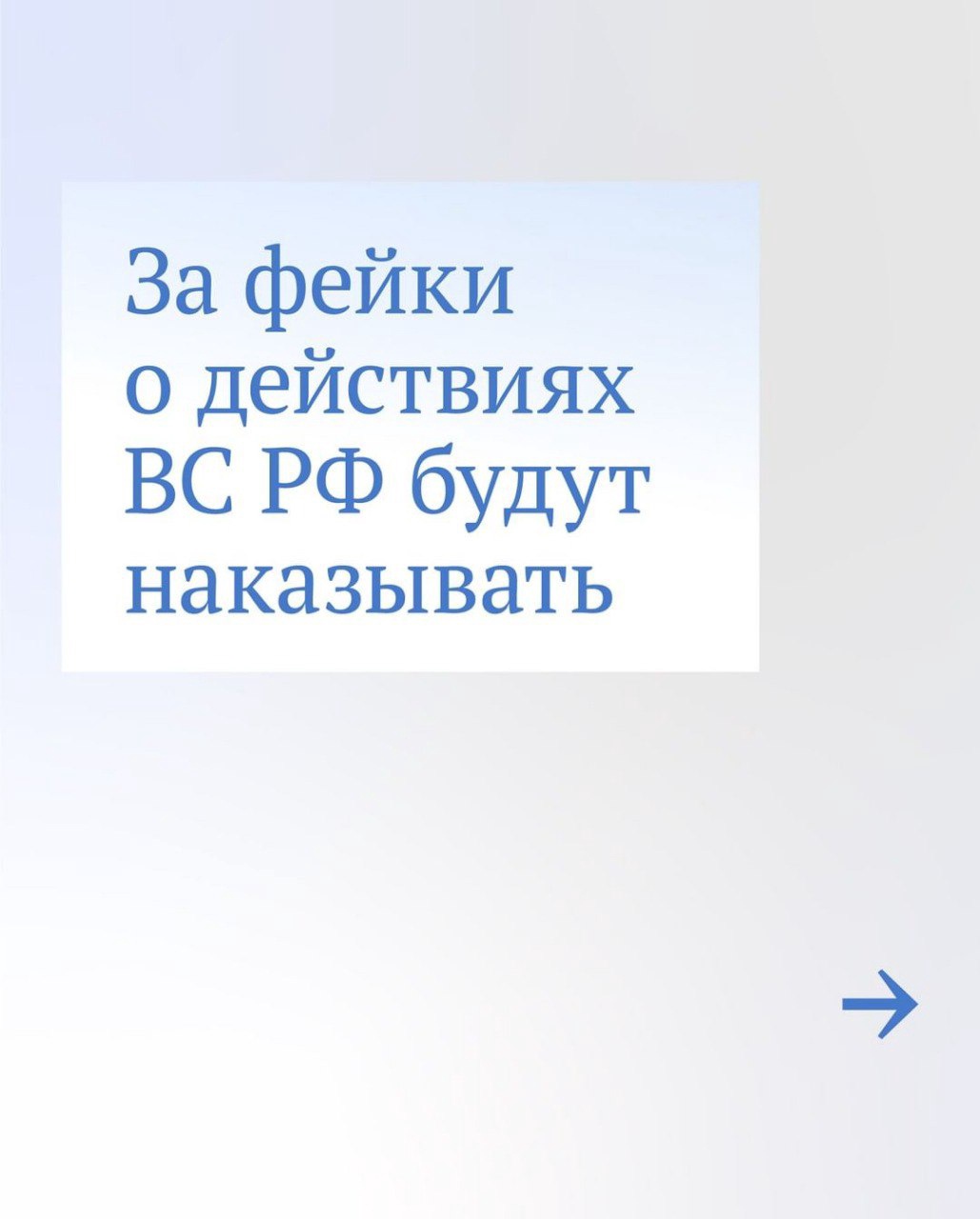 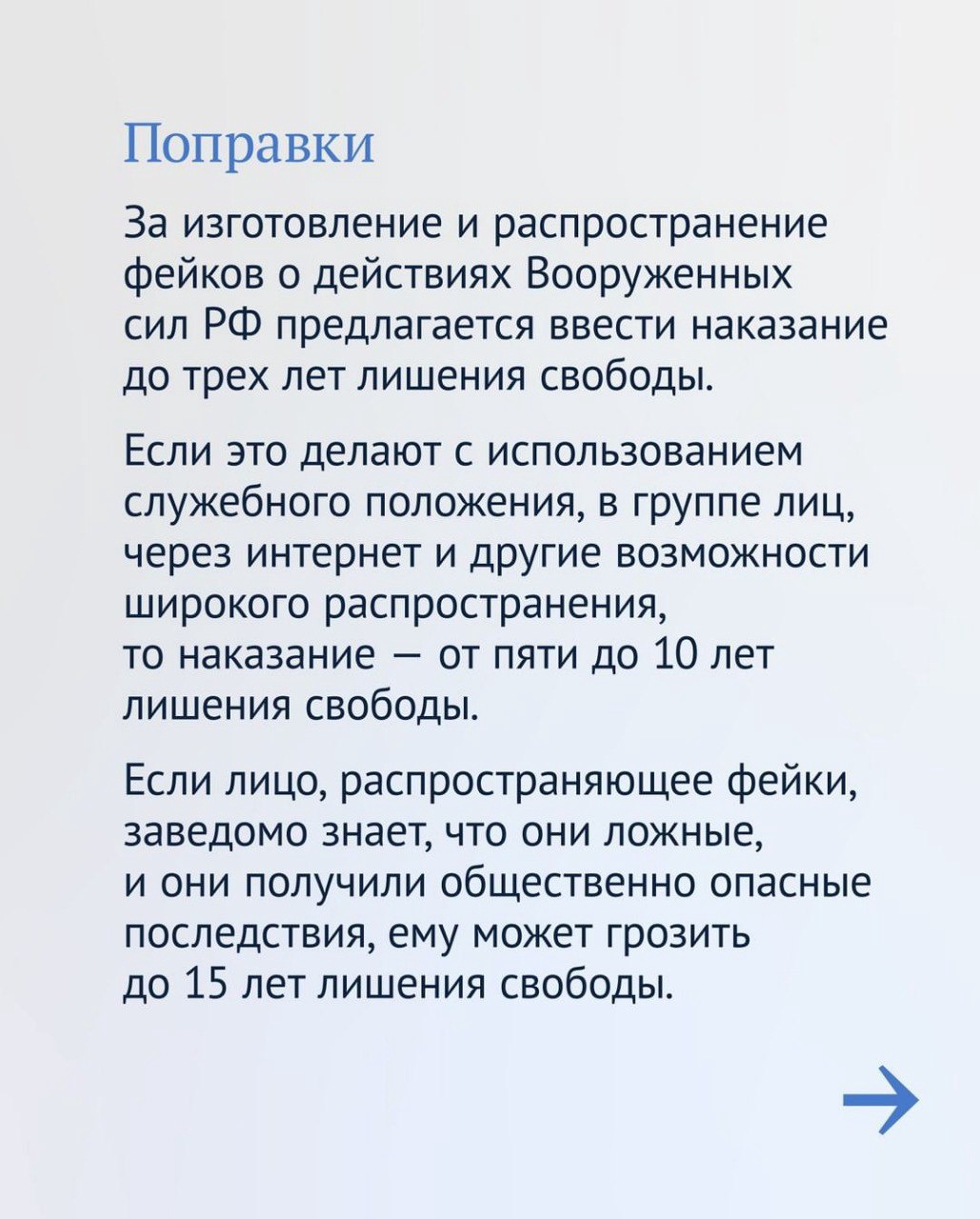 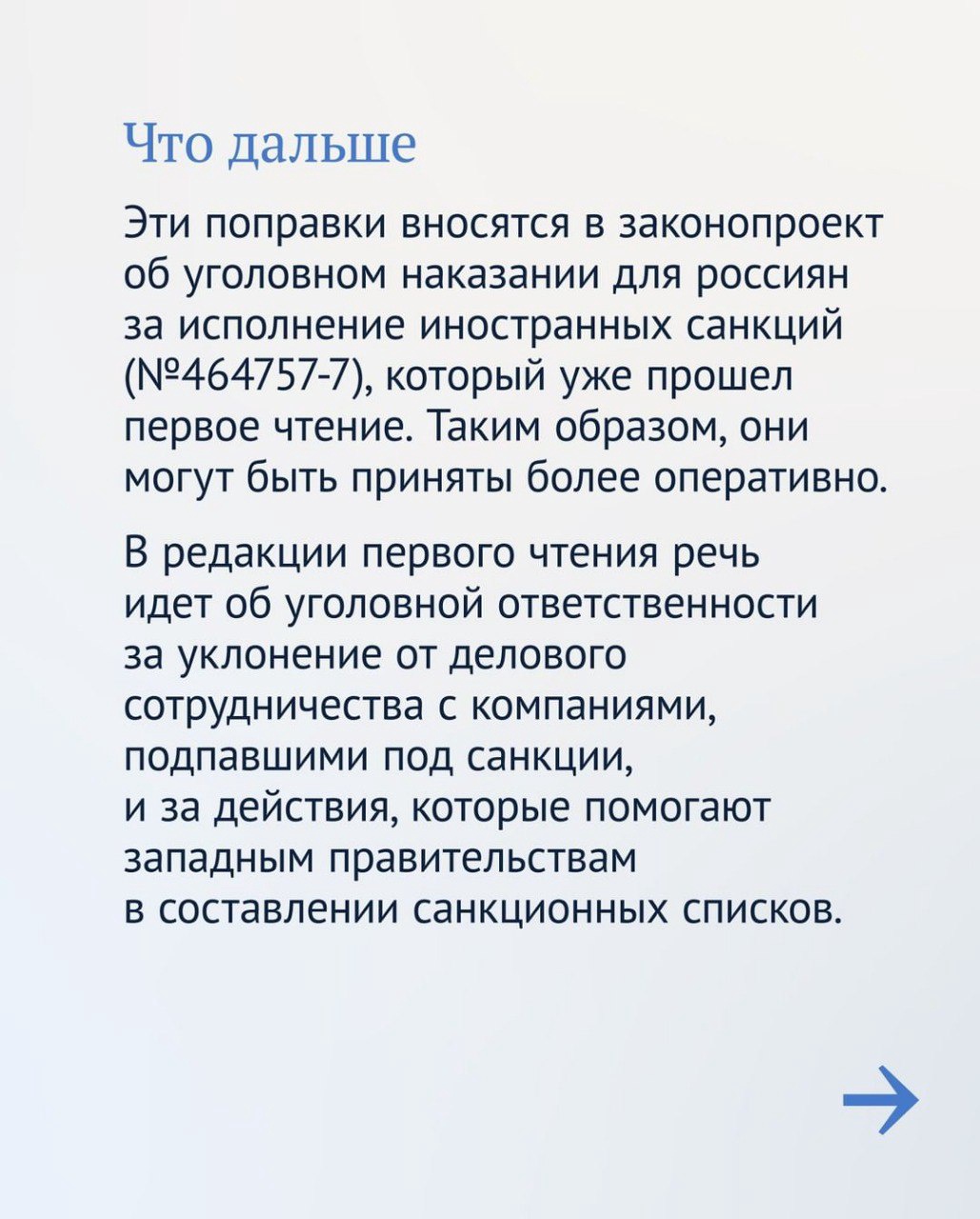 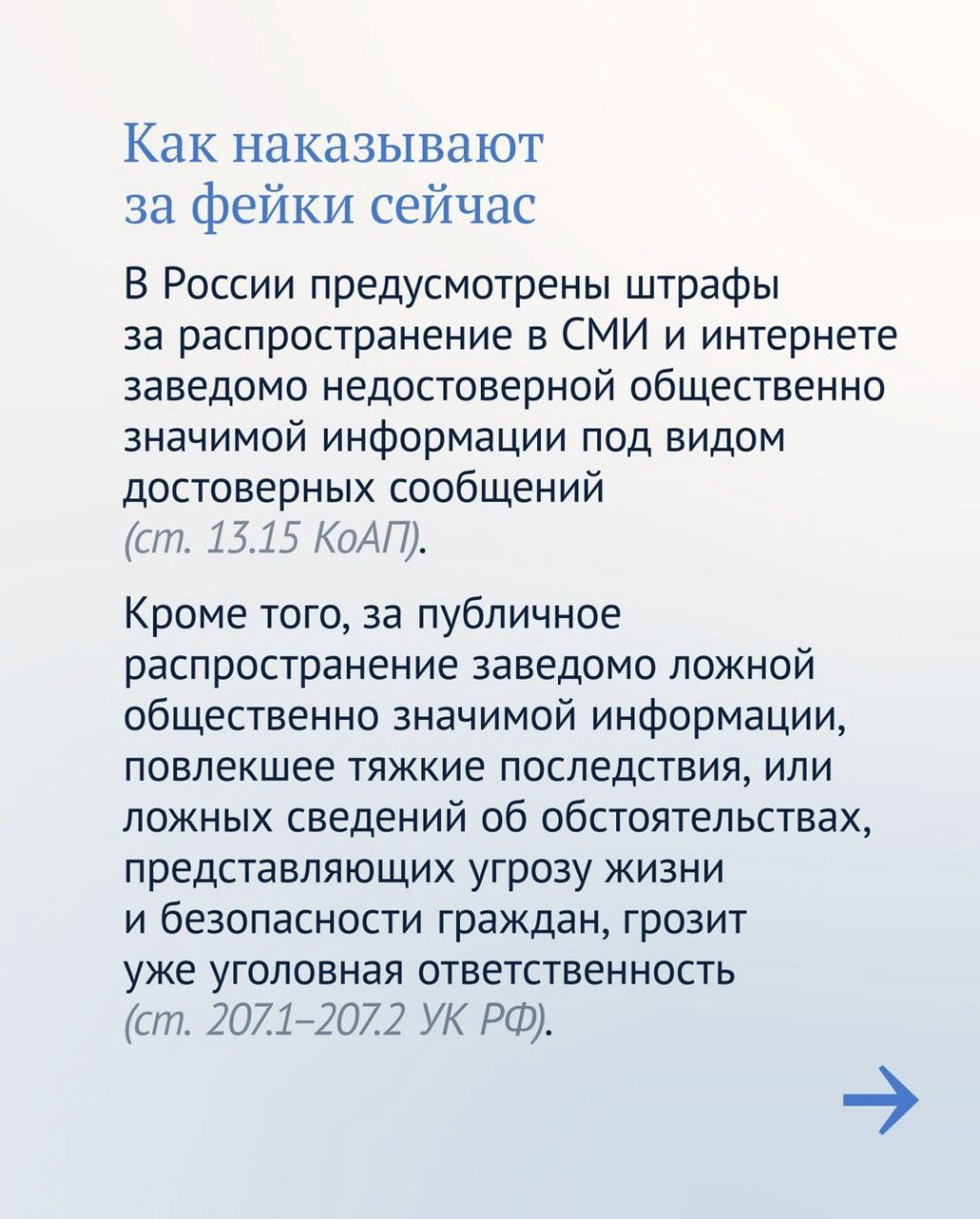 